Scoil Mhuire GlentiesRoll 19912BWhole School Plan forVisual Arts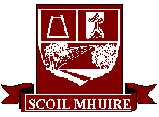 General Aims of the Primary School Curriculum for VisualArts.To help develop sensitivity to the visual, spatial and tactile world, and to provide foraesthetic experienceTo help the child express ideas, feelings and experiences in visual and tactile formsTo enable the child to have enjoyable and purposeful experiences of different artmedia and to have opportunities to explore, experiment, imagine, design andcommunicate with different art materialsTo promote the child’s understanding of and personal response to creative processesinvolved in making two and three-dimensional artTo enable the child to develop the skills and techniques necessary for expression,inventiveness and individualityTo enable the child to experience the excitement and fulfilment of creativity and theachievement of potential through art activitiesTo foster sensitivity towards and enjoyment and appreciation of the visual artsTo provide opportunities for the child to explore how the work of artists andcraftspeople might relate to his/her workMs.Maeve Conlon co-ordinates promotes the development of Visual Arts in the school.CONTENT OF THE PLANStrands and Strand UnitsStrand Strand Unit1. Drawing Making drawingsLooking and Responding2. Paint and Colour PaintingLooking and Responding3. Print Making PrintsLooking and Responding4. Clay Developing form in clayLooking and Responding5. Construction Making constructionsLooking and Responding6. Fabric and Fibre Creating in fabric and fibreLooking and RespondingAll teachers are required to familiarise themselves with the content objectives for their classlevels and plan termly with reference to them for their classes.TimetableThere are approximately 35 hours for Visual Arts in the year.Each class is required to teach the six strands - each strand being allocated 4-6 weeksapproximately. This ensures a balance between 2D and 3D strands and between making anddoing and looking and responding to art. Sometimes teachers block time for project work e.g.preparation for Christmas, preparation for competitions, exhibitions etc...Art may be scheduled in an integrated manner with other subject areas, e.g. Maths (2/3Dshapes, SESE (Projects/displays) Religion (Exhibitions in the church for the sacraments),SPHE (Posters) etc…. The practical nature of the subject is to be taken into considerationwhen allocating time. Visual art lessons based on the looking and responding strand unitmight be timetabled at another time during the week an integrated into oral English strands ifpossible and may be separate from the practical Art session.Yearly PlanTeachers ensure there is continuity and progress from class to class and follow the listedactivities for each class to ensure appropriate duplication and repetition of activities.Teachers are encouraged to share skills and engage in class exchange where possible /feasible to allow maximum use of teacher’s skills.Lesson FormatEach lesson generally follows the following format:1. Stimulus: IntroductionChildren are provided with a stimulus to motivate them to participate in the art lesson2. Activity: Making and Doing3. Evaluation: Responding to ArtThe emphasis is not on finishing a piece of art. Children are encouraged and taught to:respond constructively to the work of their classmates and others. All Children display theirwork in the school hall regularly (Ms.Conlon) and may present their work to other classes.Children are given opportunities to develop sensitivity informally and in context, the qualitiesof line, shape, form, pattern and rhythm, colour and tone, texture and spatial organisation.Teachers use a variety of approaches – whole class work, individual work, pair work, smallgroup activity and project work.Looking and RespondingChildren are encouraged to look and respond to their natural environment. In integrating withSESE children are taught to appreciate the surroundings , our local town , the Bee park ,Glens Centre ,the Castle ,Market Square , Churches and Sculpture Centre . Visits arearranged annually for children to note these features and the artistic character of the town.Children are brought to the local Leitrim Sculpture Centre during the year to view exhibitionsor to exhibit their own work.Art work is displayed in classrooms in the hall and on corridors and this leads to discussion,comparisons etc. Pictures from the National Gallery and other sources are used fordiscussion with children. The Interactive Board is also used to display pictures and encouragechildren to respond to art.Art Murals are created by pupils in the schools 2 outdoor sheltersLanguageTeaching of Visual Arts, visits by artists and showing children the work of artists createsopportunities for pupils to discuss and talk about their own and others’ work in visual arts.Children are enabled to develop a visual vocabulary for looking at and critiquing the visualarts through teaching them and encouraging them to use terms such as shade, form, tint,tone etc. and these are used regularly during class.Assessment and Record KeepingThe primary form of assessment in our school is teacher observation where the teacher notesin cuntas oibre/school records the quality of imagination, inventiveness and involvement ofthe child. The child’s ability to use materials and tools, the child’s contribution to groupactivities and the quality of his/her responses to artwork can be observed and reflected in thebi annual report as per assessment policy .Use will also be made of teacher-designed tasks to assess areas of development.Projects, work samples and child portfolios will also be used to look at the progress of skillsdevelopment and as a record of achievement.External assessment will be utilised in form of participation in at least 1 external competitionper class per year .Sligo Feis Competitions, Credit Union Art Competition, ManorhamiltonShow Competition, Texaco Art Competition …etc….The principal is responsible for the assessment of Visual arts and monitoring progress andoverall curriculum coverage through the Monthly Cuntas Oibre filed from each class.DisplaysIn schoolTeachers work is displayed in each classroom and should be regularly updated to ensure thatthe children are inspired by a colourful and constantly changing classroom environment. Theschool corridors and the hall are used to display artwork completed by the children.Outside schoolProjects and artwork from 2nd and 6th class are displayed in the church for the sacraments ofConfirmation and the Eucharist. The title, name of class and school should be put on the frontof the work; no other details should be included. Sometimes Art work is displayed in the localshops and library.ResourcesMaterials are purchased individually by teachers on one occasion per term based on workplanned for that term. Monies to support Art Education is collected centrally with Book Moneyand lodged into the main school account.I.C.T.CDs, and Internet via interactive whiteboards are used to promote discussion and provide astimulus to encourage children to participate in the Visual Arts lesson.The programme Paint is on all laptop and desktop computers and can be used by children tomake graphics.Children can also be taught and encouraged to use different fonts/graphics in Word/CreativeWriter to present their work.Community LinksLinks are forged with the local community and artists and craftspeople are invited to theschool whenever possible.Outside artists are invited to the school to work with the children when opportunity presents.Implementation and Review The School policy on Visual Arts was reviewed in January 2014. Reviews will be regular and ongoing and any necessary revisions will be implemented. The responsibility for this review process will rest with the Principal and Management Staff. The next formal review of the School Plan for Visual Arts will take place in 2017. Policy Review and Ratification This policy was reviewed and ratified by the Board of Management of Scoil Íde on . Chairperson: _____________________Date:_____________________